Girnhill Infant School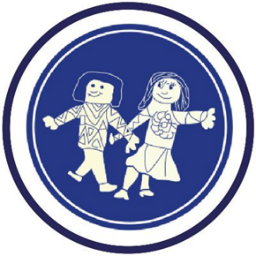 "Where children are at the heart of every decision to inspire brighter futures"Respect, Responsibility, Recognition and ResilienceGeography, the British Values and SMSCAt Girnhill Infant School, we are currently developing our British Values and SMSC in Geography by:British Values in Geography:Individual liberty – At Girnhill Infant School, all children are encouraged and supported to become independent learners in which they are supported in sharing their own opinions, ideas and answers to questions.  In Geography, all children are encouraged to listen to others but understand that they can explore their own interpretations and findings when investigating and studying the world we live in. Our Geography lessons also encourage children to show initiative, listen and respect the views of their peers and in doing this accept that others ideas may not be the same as their own however they can all contribute positively as individuals.  Democracy – We learn through our Geography lessons to take into consideration the views and opinions of our peers and the adults in school.  We know to take turns and listen to instructions from others. Mutual Respect –When learning and exploring during Geography lessons, we collaborate and work respectfully with our peers; supporting each other and sharing our ideas and opinions. We discuss our research/findings and respect each other’s work often offering support and advice to others. Tolerance – At Girnhill, our Geography learning underpins the value that other people may have different ideas of beliefs to ones self and that they should be accepted and tolerated without discrimination or predujice. To do this, we look at many geographical locations which often showcase other cultures and we work hard to appreciate and understand them.The Rule of Law -  At Girnhill, we learn and understand the importance safety and rules when working as geographers. We do this by ensuring that we follow our safety rules and we allow children to understand the consequences of their actions, which in turn helps students apply this understanding to their own lives.SMSCSpiritual –At Girnhill, spiritual development is very important in Geography as essentially, Geography is about studying people; where they live and our relationship with the environment. This involves providing children with the opportunities to reflect on their own values and beliefs and those of others. Children may explore what it would be like to live in various settlements, or as a victim of an earthquake or other natural disaster, to living on tropical islands. Children have the opportunity to explore their own feelings about the people, culture, place and environments that they are learning about.Moral –During the teaching of Geography, it is clear that most geographical issues provide opportunities for distinguishing a moral dimension; for example, should deforestation be allowed in a rainforest? Should open cast mining be allowed in an area of outstanding natural beauty? Such issues are explored through fun decision-making activities, where children understand the views held by society, and by various groups within society, and will develop their own attitudes and values in relation to these.  Social –During the teaching of Geography, children are able to use a wide range of social skills and there are many opportunities to promote social responsibilities. Fieldwork and classroom opportunities that the geography curriculum provides, enhances social development as pupils develop a greater degree of self-discipline and rely on collaborative skills to ensure the learning is successful. Geography also teaches an understanding of citizenship, where debates and discussions teach pupils about the planning process in a town or city; they learn about national and international trade links how this has an impact on people and places; and understand of the concept of sustainable development.Cultural – At Girnhill, discussions in Geography allow all children to understand and develop an understanding and appreciation of the wide range of how different cultures live and work throughout the world. An essential component of Geography is place knowledge. By understanding the features and characteristics their local area, children understand why it is like that, and can contrast where they live with more distant localities, in this country and abroad. This understanding ensures children are aware of the cultural traditions associated with the place they are studying, as well as our own multicultural society.